　　　　　夏天　　1B 徐迦佑　　夏天到了，天氣很熱。大樹長出綠綠的葉子，花兒長得很漂亮。　　大街上，人們有的吃西瓜，有的在喝水，有的去游泳。　　夏天裏，我有時候踢足球，有時候去沙灘玩沙。　　我真喜歡夏天呀！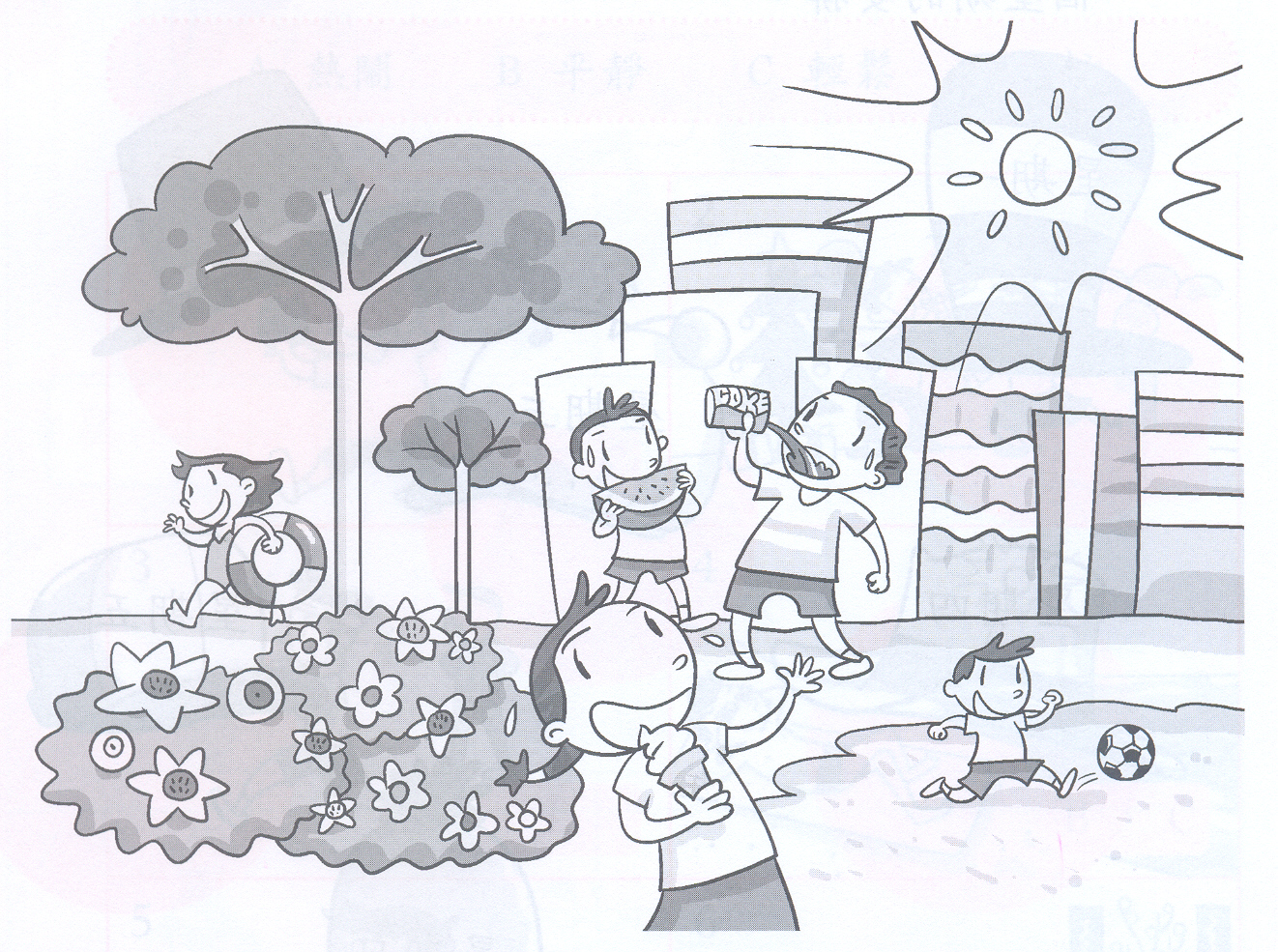 